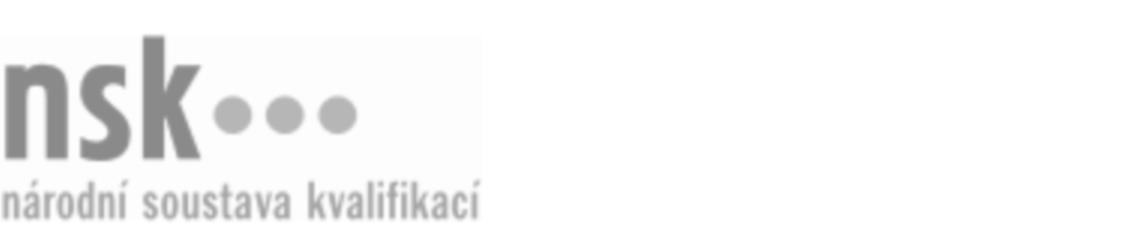 Další informaceDalší informaceDalší informaceDalší informaceDalší informaceDalší informaceStavební klempíř/klempířka pro oplechování a odvodnění střech z tvrdých krytin (kód: 36-105-H) Stavební klempíř/klempířka pro oplechování a odvodnění střech z tvrdých krytin (kód: 36-105-H) Stavební klempíř/klempířka pro oplechování a odvodnění střech z tvrdých krytin (kód: 36-105-H) Stavební klempíř/klempířka pro oplechování a odvodnění střech z tvrdých krytin (kód: 36-105-H) Stavební klempíř/klempířka pro oplechování a odvodnění střech z tvrdých krytin (kód: 36-105-H) Stavební klempíř/klempířka pro oplechování a odvodnění střech z tvrdých krytin (kód: 36-105-H) Stavební klempíř/klempířka pro oplechování a odvodnění střech z tvrdých krytin (kód: 36-105-H) Autorizující orgán:Autorizující orgán:Ministerstvo průmyslu a obchoduMinisterstvo průmyslu a obchoduMinisterstvo průmyslu a obchoduMinisterstvo průmyslu a obchoduMinisterstvo průmyslu a obchoduMinisterstvo průmyslu a obchoduMinisterstvo průmyslu a obchoduMinisterstvo průmyslu a obchoduMinisterstvo průmyslu a obchoduMinisterstvo průmyslu a obchoduSkupina oborů:Skupina oborů:Stavebnictví, geodézie a kartografie (kód: 36)Stavebnictví, geodézie a kartografie (kód: 36)Stavebnictví, geodézie a kartografie (kód: 36)Stavebnictví, geodézie a kartografie (kód: 36)Stavebnictví, geodézie a kartografie (kód: 36)Povolání:Povolání:Stavební klempířStavební klempířStavební klempířStavební klempířStavební klempířStavební klempířStavební klempířStavební klempířStavební klempířStavební klempířKvalifikační úroveň NSK - EQF:Kvalifikační úroveň NSK - EQF:33333Platnost standarduPlatnost standarduPlatnost standarduPlatnost standarduPlatnost standarduPlatnost standarduPlatnost standarduStandard je platný od: 21.10.2022Standard je platný od: 21.10.2022Standard je platný od: 21.10.2022Standard je platný od: 21.10.2022Standard je platný od: 21.10.2022Standard je platný od: 21.10.2022Standard je platný od: 21.10.2022Stavební klempíř/klempířka pro oplechování a odvodnění střech z tvrdých krytin,  28.03.2024 9:13:58Stavební klempíř/klempířka pro oplechování a odvodnění střech z tvrdých krytin,  28.03.2024 9:13:58Stavební klempíř/klempířka pro oplechování a odvodnění střech z tvrdých krytin,  28.03.2024 9:13:58Stavební klempíř/klempířka pro oplechování a odvodnění střech z tvrdých krytin,  28.03.2024 9:13:58Stavební klempíř/klempířka pro oplechování a odvodnění střech z tvrdých krytin,  28.03.2024 9:13:58Strana 1 z 2Další informaceDalší informaceDalší informaceDalší informaceDalší informaceDalší informaceDalší informaceDalší informaceDalší informaceDalší informaceDalší informaceDalší informaceDalší informaceObory vzděláníObory vzděláníObory vzděláníObory vzděláníObory vzděláníObory vzděláníObory vzděláníK závěrečné zkoušce z oboru vzdělání Klempíř (kód: 23-55-H/01) lze být připuštěn po předložení osvědčení o získání některé z uvedených profesních kvalifikací nebo skupin profesních kvalifikací:K závěrečné zkoušce z oboru vzdělání Klempíř (kód: 23-55-H/01) lze být připuštěn po předložení osvědčení o získání některé z uvedených profesních kvalifikací nebo skupin profesních kvalifikací:K závěrečné zkoušce z oboru vzdělání Klempíř (kód: 23-55-H/01) lze být připuštěn po předložení osvědčení o získání některé z uvedených profesních kvalifikací nebo skupin profesních kvalifikací:K závěrečné zkoušce z oboru vzdělání Klempíř (kód: 23-55-H/01) lze být připuštěn po předložení osvědčení o získání některé z uvedených profesních kvalifikací nebo skupin profesních kvalifikací:K závěrečné zkoušce z oboru vzdělání Klempíř (kód: 23-55-H/01) lze být připuštěn po předložení osvědčení o získání některé z uvedených profesních kvalifikací nebo skupin profesních kvalifikací:K závěrečné zkoušce z oboru vzdělání Klempíř (kód: 23-55-H/01) lze být připuštěn po předložení osvědčení o získání některé z uvedených profesních kvalifikací nebo skupin profesních kvalifikací:K závěrečné zkoušce z oboru vzdělání Klempíř (kód: 23-55-H/01) lze být připuštěn po předložení osvědčení o získání některé z uvedených profesních kvalifikací nebo skupin profesních kvalifikací: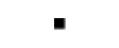 Stavební klempíř/klempířka (kód: 36-053-H)Stavební klempíř/klempířka (kód: 36-053-H)Stavební klempíř/klempířka (kód: 36-053-H)Stavební klempíř/klempířka (kód: 36-053-H)Stavební klempíř/klempířka (kód: 36-053-H)Stavební klempíř/klempířka (kód: 36-053-H)Stavební klempíř/klempířka (kód: 36-053-H)Stavební klempíř/klempířka (kód: 36-053-H)Stavební klempíř/klempířka (kód: 36-053-H)Stavební klempíř/klempířka (kód: 36-053-H)Stavební klempíř/klempířka (kód: 36-053-H)Stavební klempíř/klempířka (kód: 36-053-H)Stavební klempíř/klempířka pro oplechování a odvodnění střech z tvrdých krytin (kód: 36-105-H)Stavební klempíř/klempířka pro oplechování a odvodnění střech z tvrdých krytin (kód: 36-105-H)Stavební klempíř/klempířka pro oplechování a odvodnění střech z tvrdých krytin (kód: 36-105-H)Stavební klempíř/klempířka pro oplechování a odvodnění střech z tvrdých krytin (kód: 36-105-H)Stavební klempíř/klempířka pro oplechování a odvodnění střech z tvrdých krytin (kód: 36-105-H)Stavební klempíř/klempířka pro oplechování a odvodnění střech z tvrdých krytin (kód: 36-105-H)Stavební klempíř/klempířka pro skládané plechové krytiny (kód: 36-107-H)Stavební klempíř/klempířka pro skládané plechové krytiny (kód: 36-107-H)Stavební klempíř/klempířka pro skládané plechové krytiny (kód: 36-107-H)Stavební klempíř/klempířka pro skládané plechové krytiny (kód: 36-107-H)Stavební klempíř/klempířka pro skládané plechové krytiny (kód: 36-107-H)Stavební klempíř/klempířka pro skládané plechové krytiny (kód: 36-107-H)Stavební klempíř/klempířka pro zhotovování drážkových krytin (kód: 36-106-H)Stavební klempíř/klempířka pro zhotovování drážkových krytin (kód: 36-106-H)Stavební klempíř/klempířka pro zhotovování drážkových krytin (kód: 36-106-H)Stavební klempíř/klempířka pro zhotovování drážkových krytin (kód: 36-106-H)Stavební klempíř/klempířka pro zhotovování drážkových krytin (kód: 36-106-H)Stavební klempíř/klempířka pro zhotovování drážkových krytin (kód: 36-106-H)Strojní klempíř/klempířka (kód: 23-051-H)Strojní klempíř/klempířka (kód: 23-051-H)Strojní klempíř/klempířka (kód: 23-051-H)Strojní klempíř/klempířka (kód: 23-051-H)Strojní klempíř/klempířka (kód: 23-051-H)Strojní klempíř/klempířka (kód: 23-051-H)Strojní klempíř/klempířka (kód: 23-051-H)Strojní klempíř/klempířka (kód: 23-051-H)Strojní klempíř/klempířka (kód: 23-051-H)Strojní klempíř/klempířka (kód: 23-051-H)Strojní klempíř/klempířka (kód: 23-051-H)Strojní klempíř/klempířka (kód: 23-051-H)Úplné profesní kvalifikaceÚplné profesní kvalifikaceÚplné profesní kvalifikaceÚplné profesní kvalifikaceÚplné profesní kvalifikaceÚplné profesní kvalifikaceÚplné profesní kvalifikaceÚplnou profesní kvalifikaci Klempíř stavební (kód: 36-99-H/09) lze prokázat předložením osvědčení o získání některé z uvedených profesních kvalifikací nebo skupin profesních kvalifikací:Úplnou profesní kvalifikaci Klempíř stavební (kód: 36-99-H/09) lze prokázat předložením osvědčení o získání některé z uvedených profesních kvalifikací nebo skupin profesních kvalifikací:Úplnou profesní kvalifikaci Klempíř stavební (kód: 36-99-H/09) lze prokázat předložením osvědčení o získání některé z uvedených profesních kvalifikací nebo skupin profesních kvalifikací:Úplnou profesní kvalifikaci Klempíř stavební (kód: 36-99-H/09) lze prokázat předložením osvědčení o získání některé z uvedených profesních kvalifikací nebo skupin profesních kvalifikací:Úplnou profesní kvalifikaci Klempíř stavební (kód: 36-99-H/09) lze prokázat předložením osvědčení o získání některé z uvedených profesních kvalifikací nebo skupin profesních kvalifikací:Úplnou profesní kvalifikaci Klempíř stavební (kód: 36-99-H/09) lze prokázat předložením osvědčení o získání některé z uvedených profesních kvalifikací nebo skupin profesních kvalifikací:Úplnou profesní kvalifikaci Klempíř stavební (kód: 36-99-H/09) lze prokázat předložením osvědčení o získání některé z uvedených profesních kvalifikací nebo skupin profesních kvalifikací:Stavební klempíř/klempířka (kód: 36-053-H)Stavební klempíř/klempířka (kód: 36-053-H)Stavební klempíř/klempířka (kód: 36-053-H)Stavební klempíř/klempířka (kód: 36-053-H)Stavební klempíř/klempířka (kód: 36-053-H)Stavební klempíř/klempířka (kód: 36-053-H)Stavební klempíř/klempířka (kód: 36-053-H)Stavební klempíř/klempířka (kód: 36-053-H)Stavební klempíř/klempířka (kód: 36-053-H)Stavební klempíř/klempířka (kód: 36-053-H)Stavební klempíř/klempířka (kód: 36-053-H)Stavební klempíř/klempířka (kód: 36-053-H)Stavební klempíř/klempířka pro oplechování a odvodnění střech z tvrdých krytin (kód: 36-105-H)Stavební klempíř/klempířka pro oplechování a odvodnění střech z tvrdých krytin (kód: 36-105-H)Stavební klempíř/klempířka pro oplechování a odvodnění střech z tvrdých krytin (kód: 36-105-H)Stavební klempíř/klempířka pro oplechování a odvodnění střech z tvrdých krytin (kód: 36-105-H)Stavební klempíř/klempířka pro oplechování a odvodnění střech z tvrdých krytin (kód: 36-105-H)Stavební klempíř/klempířka pro oplechování a odvodnění střech z tvrdých krytin (kód: 36-105-H)Stavební klempíř/klempířka pro skládané plechové krytiny (kód: 36-107-H)Stavební klempíř/klempířka pro skládané plechové krytiny (kód: 36-107-H)Stavební klempíř/klempířka pro skládané plechové krytiny (kód: 36-107-H)Stavební klempíř/klempířka pro skládané plechové krytiny (kód: 36-107-H)Stavební klempíř/klempířka pro skládané plechové krytiny (kód: 36-107-H)Stavební klempíř/klempířka pro skládané plechové krytiny (kód: 36-107-H)Stavební klempíř/klempířka pro zhotovování drážkových krytin (kód: 36-106-H)Stavební klempíř/klempířka pro zhotovování drážkových krytin (kód: 36-106-H)Stavební klempíř/klempířka pro zhotovování drážkových krytin (kód: 36-106-H)Stavební klempíř/klempířka pro zhotovování drážkových krytin (kód: 36-106-H)Stavební klempíř/klempířka pro zhotovování drážkových krytin (kód: 36-106-H)Stavební klempíř/klempířka pro zhotovování drážkových krytin (kód: 36-106-H)Stavební klempíř/klempířka pro oplechování a odvodnění střech z tvrdých krytin,  28.03.2024 9:13:58Stavební klempíř/klempířka pro oplechování a odvodnění střech z tvrdých krytin,  28.03.2024 9:13:58Stavební klempíř/klempířka pro oplechování a odvodnění střech z tvrdých krytin,  28.03.2024 9:13:58Stavební klempíř/klempířka pro oplechování a odvodnění střech z tvrdých krytin,  28.03.2024 9:13:58Stavební klempíř/klempířka pro oplechování a odvodnění střech z tvrdých krytin,  28.03.2024 9:13:58Strana 2 z 2